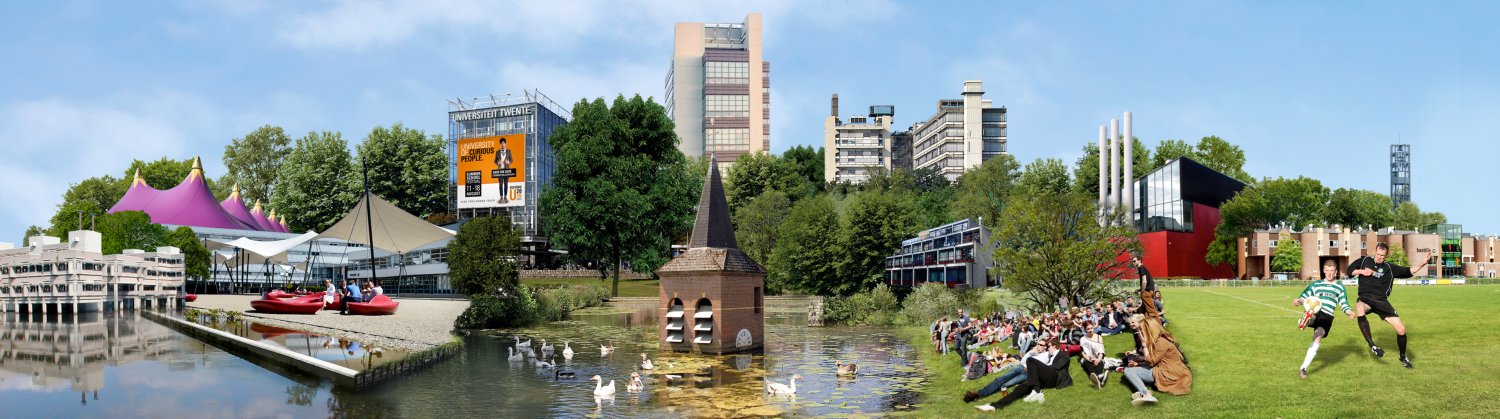 Institutional dataWebsiteErasmus codePIC codeOrganization IDUniversity of Twente | P.O. Box 217 | 7500 AE  Enschede, The Netherlands | ECHEwww.utwente.nl/en/NL ENSCHED01 999900833E10209138Contact informationScholarship Office & IRP Team Institutional Erasmus Coordinator | e-mail: Miranda Bönhke | Phone: +31 (0)53 487 4368 Administrator Exchange Agreements | e-mail: Silvia KampherbeekInternational Event Support Officer | International Student Events | e-mail: Liz LoudenLet’s Go Fair| email: Let’s GoFaculties | Departmental Exchange CoordinatorsPortals for inbound/outboundFAQInbound   incoming-exchange@utwente.nl | Outbound Studyabroad@utwente.nl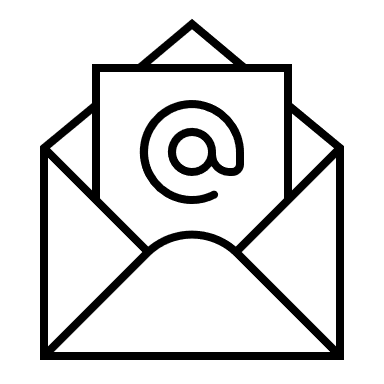 FAQ Exchange studentsNominationMobility Online | Partner nomination manual | Questions LinksAcademic CalendarCourse catalogueCredit & Grading SystemDisabilitiesEnglish Language Requirements Exchange packagesExchange DeadlinesHousing | Insurance | Visa & Residence Permit